Тема:  «Символы России и малой родины»Составитель: Андрусь М.И.Цель проведения: создание условий формирования ценностных ориентиров обучающихся Задачи:Расширить и закрепить знания обучающихся об истории формирования российской символики, а также символики малой родины;Способствовать формированию уважительного отношения к общегосударственной символике и символике Усть-Илимского районаСпособствовать осознанию обучающимися такого понятия как защита чести страны, и личного достоинстваРазвивать творческие способности учащихся Форма проведения: устный журнал.Место проведения: актовый зал.Техническое оборудование: компьютер, мультимедийный проектор, компьютерная презентация «Символы России» Музыкальное оформление: Государственный гимн Российской ФедерацииОборудование: ручки, листы, цветные карандаши, фигурки девочек и мальчиковХод занятия:Учитель: Ребята, сегодня на занятии мы будем говорить о нашей родине - России, о государственных символах. -Что же такое символ? Как вы думаете?Обратимся к словарю С. И. Ожегова: Символ – то, что служит условным знаком какого-нибудь понятия, идеи. (слайд 1)Учитель: Как называется государство, в котором мы живем? (Россия)Учитель: Что для нас – Россия? Как мы называем страну, где родились? (родина)Вновь обратимся к толковому словарю: Родина - Отечество, родная страна.- Откуда появилось слово «РОДИНА»? Слово «родина» имеет древнее славянское происхождение. Славяне верили в Богов, и самым главным они считали Бога по имени Род. Он главенствовал над всеми другими богами, животными, людьми и всеми мирами. Люди верили, что Род сотворил Землю, поэтому все важные слова в русском языке имеют корень –РОД-: родина, родня, родство, родственники, родословная, народ. (слайд Бог Род)Много чудесных стран на Земле, везде живут люди, но Россия единственная, необыкновенная страна, потому что она наша Родина! Велика наша Родина! Привольно раскинулась она от снегов и льдов Крайнего Севера до южных морей. Это огромное государство! Есть в России высокие горы, полноводные реки, глубокие озера, бескрайние моря и океаны, лиственные и хвойные леса, бескрайние степи. 
Мы гордимся нашей великой Россией, ее разнообразной природой, богатыми недрами, а в особенности — трудолюбивыми и талантливыми людьми, которые живут в нашей стране. 
О любви к родине люди сложили немало мудрых пословиц. Есть среди них и такие:
«Русский человек без родины не живет», 
«Родная сторона — мать родна, чужая сторона — мачеха».Без корня трава не растёт, без Родины человек не живёт.
- Случается так, что окажется человек в чужой стране, как говорили в старину на чужбине, и сначала все кажется ему новым, интересным: и люди, и обычаи, и кухня, и природа. Но пройдет немного времени, и затоскует его сердце, запросится оно домой, на родимую сторонушку, где все так близко, знакомо и так любимо! Ведь «по родимой стороне сердце плачет».
- Как, ребята, мы называем это чувство? 
- Правильно! Чувство тоски по родине люди называют ностальгией. Многие русские поэты, писатели, художники, музыканты, которым суждено было жить в чужих Странах, тосковали по России, слагали о ней песни, стихи, писали картины, посвященные милой далекой Родине. Они в душе мечтали хотя бы на старости лет вернуться домой. -Послушайте об этом стихотворение: (читает ученик)
Родная сторонушка
Выйду я на зорьке
Слушать соловья. 
Рощицы, пригорки, 
Вдалеке — поля. 
Над родной сторонушкой
Солнце поднимается. 
И поет соловушка, 
Свищет, заливается. 
Трели соловьиные
Понимаю я:
Славит он родимые
Рощи и поля. 
Зорька ленту узкую
Бросит над рекой, 
Славит землю русскую
Голос золотой! 
-У каждого из нас есть и своя малая родина. А что такое малая родина?                                    (тот уголок земли, где мы родились, где прошло наше детство, где живут наши родители, где находится наш родной дом) 
-На уроках и дома вы читали стихи о Родине, о России. Стихи, которые вам понравились, вы выучили наизусть. Давайте послушаем их. (слайды -картинки о родине) 1 чтец:  Наша Родина 

И красива и богата 
Наша Родина, ребята. 
Долго ехать от столицы 
До любой ее границы.
Все вокруг свое, родное: 
Горы, степи и леса: 
Рек сверканье голубое, 
Голубые небеса.
Каждый город 
Сердцу дорог, 
Дорог каждый сельский дом. 
Все в боях когда-то взято
И упрочено трудом!     (Г.Ладонщиков)
2 чтец: Необъятная страна 
Если долго-долго-долго
В самолёте нам лететь,
Если долго-долго-долго
На Россию нам смотреть,
То увидим мы тогда
И леса, и города,
Океанские просторы,
Ленты рек, озёра, горы…

Мы увидим даль без края,
Тундру, где звенит весна,
И поймём тогда, какая,
Наша Родина большая,
Необъятная страна.
(В. Степанов)3 чтец: Родина 
Если скажут слово «родина», 
Сразу в памяти встаёт 
Старый дом, в саду смородина, 
Толстый тополь у ворот,

У реки берёзка-скромница 
И ромашковый бугор... 
А другим, наверно, вспомнится 
Свой родной московский двор.

В лужах первые кораблики, 
Где недавно был каток, 
И большой соседней фабрики 
Громкий, радостный гудок.

Или степь от маков красная, 
Золотая целина... 
Родина бывает разная, 
Но у всех она одна!     (З. Александрова)- Красивы стихи о Родине!  Работа в группах: Ребята, а давайте и мы с вами попробуем написать стихи о Родине! А поможет нам рифма! (Игра «Буриме» - литературная игра, заключающаяся в сочинении стихов, на заданные рифмы. РАССКАЖУ - ЖИВУ, ДОРОЖУ – БЕГУ, БЕРЕГУ - ЛЮБЛЮ, МОЯ - МЕСТА )Пример одного стихотворения, которое написали дети в группе:Я вам ребята расскажу,Как в поселке я живу!Мы играем возле дома,Все давным-давно знакомы!Знаем все свои места, Ведь это Родина моя!Бегаем гурьбой на море,Шалим мы на заборе!Мама крикнет: Ух, накажу!А я ведь мамой дорожуИ навстречу к ней бегу.Я и Родину люблю,И Отчизну берегу! - Молодцы, ребята! Замечательные стихи! Можете продолжить игру «Буриме» дома с родителями и написать семейные стихи. Мы будем рады послушать вас!Учитель: Какие символы есть у нашего государства? (ответы детей)* Государственный флаг Российской Федерации (показ слайда)-Что обозначают цвета флага? белый — цвет чистоты и свободы;синий —  цвет Богородицы, считавшейся небесной покровительницей Россиикрасный цвет — символ державности.*Герб РФ (показ слайда)- Что такое герб? (Официальный символ Российской Федерации, эмблема государства)Учитель: 5 ноября 1990 года Правительство РСФСР приняло постановление о создании Государственного герба и государственного флага РСФСР. Для организации этой работы была создана Правительственная комиссия. После всестороннего обсуждения комиссия предложила рекомендовать Правительству бело-сине-красный флаг и герб - золотого двуглавого орла на красном поле. Государственный герб РФ представляет собой четырёхугольный, с закруглёнными нижними углами, заострённый в оконечности красный геральдический щит с золотым двуглавым орлом, поднявшим вверх распущенные крылья. Орёл увенчан двумя малыми коронами и – над ними – одной большой короной, соединённой лентой. В лапах орла – скипетр (золотой жезл) и держава (золотой шар), а на груди на красном щите – всадник, поражающий копьём дракона.Учитель: Как можно истолковать изображение трёх корон на гербе России?(Три ветви власти: законодательная, исполнительная и судебная)- Что изображено на груди орла? (Святой Георгий Победоносец)*Гимн РФ (слайд показ) - Что такое гимн? Обратимся к словарю. Гимн – это торжественная песня или мелодия, принятая, как символ государственного или социального единства.- Кто является авторами слов и музыки гимна России? В 1999 был вновь объявлен конкурс на музыку и текст гимна РФ, в котором приняли участие известные поэты и композиторы. В декабре 2000 г. государственная комиссия рекомендовала утвердить в качестве гимна России мелодию А.В. Александрова на слова С. В. Михалкова. Современный гимн утверждён в 2001 году.  (Звучит гимн)- Когда, ребята, исполняется гимн? (При поднятии Государственного флага России, при вручении государственных наград)-  Назовите президента РФ (В.В.Путин) - А может кто-то из вас знает всех Президентов РФ? (Б.Н.Ельцин, В.В.Путин, Д.А. Медведев) (показ слайдов)МАЛАЯ РОДИНАУчитель: А, кто знает символы нашей малой Родины - Усть-Илимского района?  (показ слайдов)Описание флага и герба Усть-Илимского района: «Прямоугольное полотнище, состоящее из двух равных вертикальных полос: голубого (у древка) и зеленого цветов. В середине полотнища круг белого цвета, внутри которого сидящий желтый с черными полосами бурундук, с хвостом, распростертым внизу, и с черным камнем в передних лапах. Бурундук – символ уникального животного мира Усть-Илимского района. «Бурундук» - сибиряк, коренной житель Среднего Приангарья. «Бурундуками» назвали местных жителей участники первых экспедиций топографов и геологов, когда они увидели деревни, существующие практически автономно от остального мира; - камень в лапах бурундука – символизирует наличие полезных ископаемых на территории Усть-Илимского района. Это запасы каменного угля, магнетитовых железных руд, цеолитов. Серебряный шар – символ Усть-Илимского водохранилища, запасы воды которого обеспечивают работу Усть-Илимской ГЭС. Цвета полотнища – отождествляются с гидроэнергетикой района (лазурь), связанной с реками Илим и Ангара, и лесными богатствами района (зелень), территория которого на 90% покрыта тайгой. Белый цвет (серебро) – символ чистоты, открытости, божественной мудрости, примирения. Зеленый цвет символизирует весну, здоровье, природу, молодость и надежду. Голубой цвет (лазурь) – символ возвышенных устремлений, искренности, преданности, возрождения. Черный цвет символизирует благоразумие, мудрость, скромность, честность.Флаг Усть-Илимского района        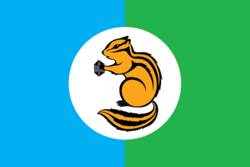 Герб Усть-Илимского района     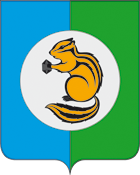 В рассечённом лазоревом и зелёном поле – серебряный шар, обремененный золотым сидящим бурундуком с черными полосами, с хвостом, распростертым внизу, и с черным камнем в передних лапах. - Все регионы, города, страны, и даже поселки имеют свои символы. В них мы видим то, чем богаты эти места, места, которые зовем Родиной.Чтец 1:Что мы Родиной зовём?Дом, где мы с тобой живём,И берёзки, вдоль которыхРядом с мамой мы идём.Чтец 2:Что мы Родиной зовём?Поле с тонким колоском,Наши праздники и песни,Тёплый вечер за окном.Чтец 3:Что мы Родиной зовём?Всё, что в сердце бережём,И под небом синим-синимФлаг России над Кремлём. (В.Степанов)Итог: И в заключение нашей беседы, хочется сказать, что наша государственная символика – это, прежде всего, знаки истории, а историю своей страны надо просто любить, как любил её великий поэт А.С. Пушкин, который писал: «Клянусь честью, что на свете я не хотел бы переменить Отечество или иметь другую историю, кроме истории наших предков».Рефлексия: -У вас на парте лежат фигурки девочек и мальчиков, раскрасьте их. Если вам понравился наш разговор и вы взяли для себя что-то полезное раскрасьте фигуру в зеленый цвет; не понравилось и не узнали ничего нового  раскрасьте фигурку в красный цвет. Прикрепите фигуры на плакат «Малая родина - это Я!».  - Фигур какого цвета у нас больше? (ответы детей)- Значит у нас все получилось!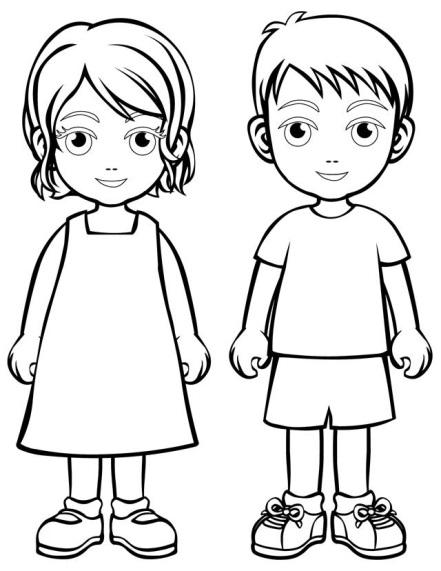 Счастья, радости, добра                                                                                                        Вам желаю, детвора.                                                                                                           Дружбой, дети, дорожите                                                                                                                 Родину свою любите.- Любите свою Родину – большую и малую. Старайтесь больше узнать о её истории, берегите её природу, храните её обычаи и традиции. - Я думаю, что в будущем вы станете достойными гражданами своей Родины; будете гордиться тем, что живете в такой замечательной стране России, в нашей Иркутской области, Усть-Илимском районе, в р.п.Железнодорожном.Литература: Государственные символы России. Герб. Флаг. Гимн : (В помощь учителям начальных классов): материалы для проведения уроков, посвящённых государственной символике России/ сост. Т. В. Шепелева. - Волгоград : Учитель, 2007. Геральдика. Ру  «Символы Усть-Илимского района»Детская энциклопедия «Наша Родина – Россия» «Я живу в России» Л.Б.ДерягинаСборник стихов о Родине